«МегаФон» запустил онлайн-курсы подготовки к ЕГЭ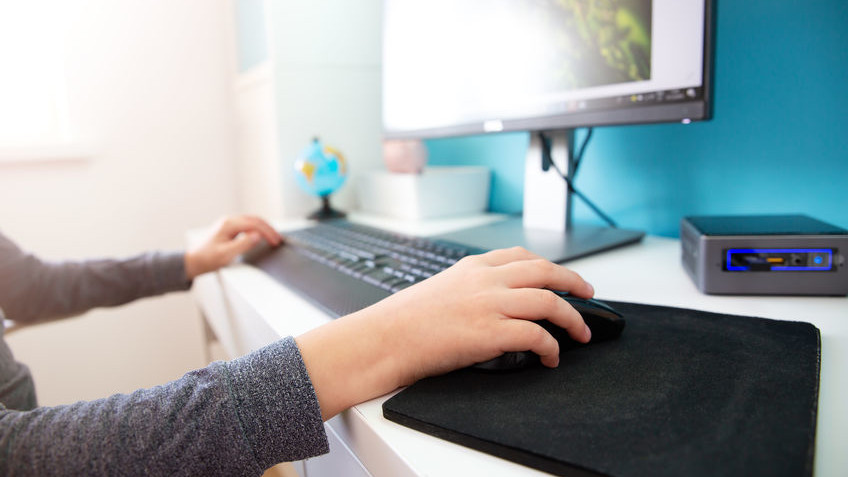 Сейчас на платформе «МегаФон Образование» выложены уроки по подготовке к ЕГЭ по математике, русскому языку и обществознанию. Курсы состоят из видеолекций и заданий с автоматической проверкой. Преподаватели рассказывают об алгоритмах решения заданий, а также обращают внимание на правильное оформление ответов и заполнение бланков, из-за чего ученики часто теряют баллы.Курсы по математике, кроме видеолекций и текстовых конспектов, дополнительно включают разбор решений практических задач из открытого банка Федерального института педагогических измерений. «Дистанционные курсы помогут школьникам подготовиться к ЕГЭ и получить более высокие баллы. Особенно это актуально, когда продолжаются школьные каникулы, и готовиться нужно удаленно. Мы планируем активно развивать это направление, добавлять другие предметы, а также подключать новые форматы. В ближайшее время на платформе появятся занятия в формате вебинаров, которые обеспечат интерактивную связь учеников с преподавателями», – отмечает генеральный директор «МегаЛабс» Андрей Кушнарев.Ученики средних и старших классов также найдут полезные курсы на платформе «МегаФон Образование». Им доступны уроки, которые помогут прокачать знания в различных областях математики и подготовиться к олимпиадам по предмету.Бесплатный доступ к ресурсу открыт до конца апреля по следующей ссылкеhttps://education.megafon.ru/